        17 августа 2019 года председатель Территориальной  избирательной комиссии Богучарского района Заикин Сергей Иванович побывал на дне села Купянка и Лофицкое.       Поздравил ветеранов и молодежь с праздником, поблагодарил всех жителей за внесенный вклад в развитие своего села, любовь и преданность своей малой Родине. Пожелал всем жителям сел здоровья и благополучия, успехов во всех добрых делах и начинаниях. Пусть в каждом доме всегда царит мир, доброта и любовь.       Затем для жителей сел был представлен концерт, подготовленный силами художественной самодеятельности, для молодежи – дискотека.        В заключение праздника произведен красочный салют. 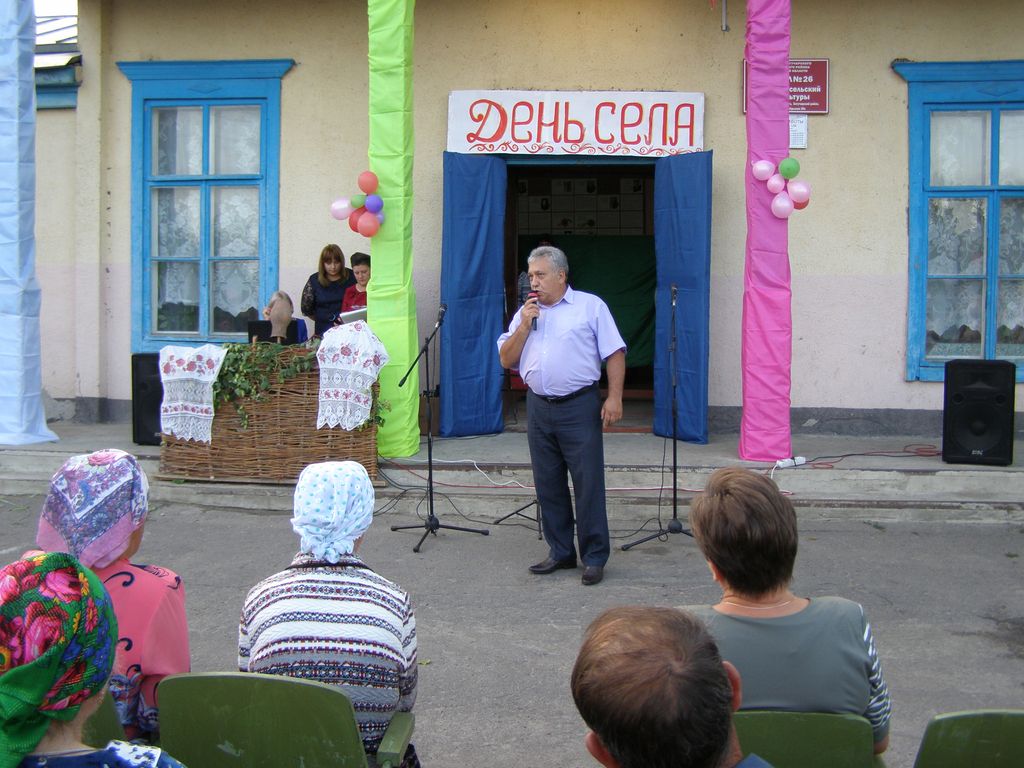 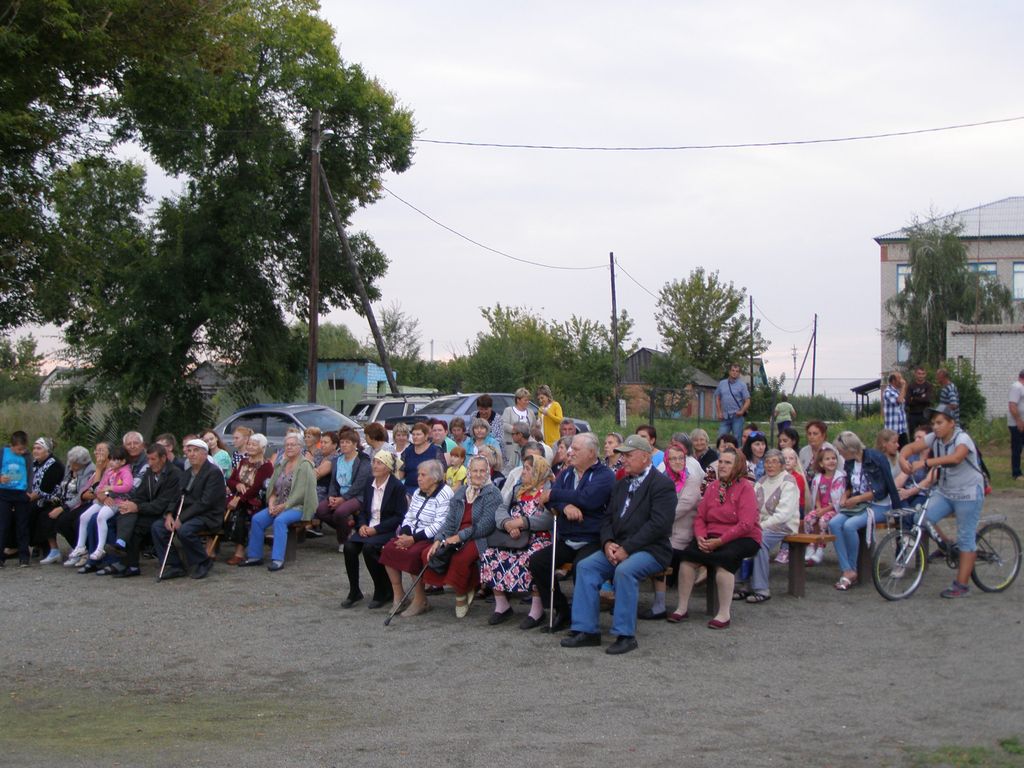 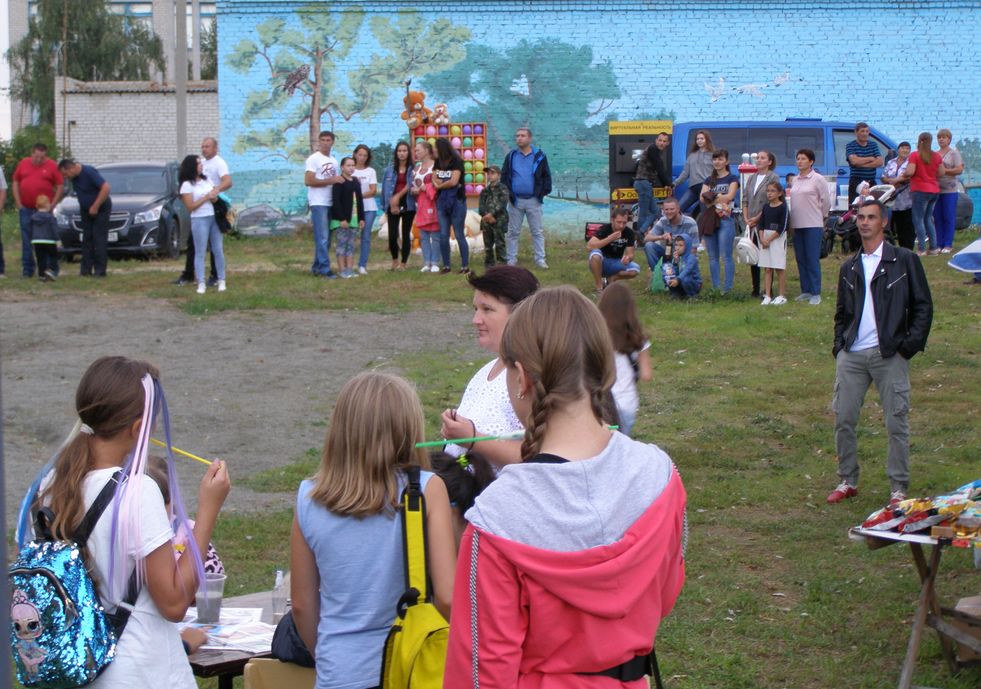 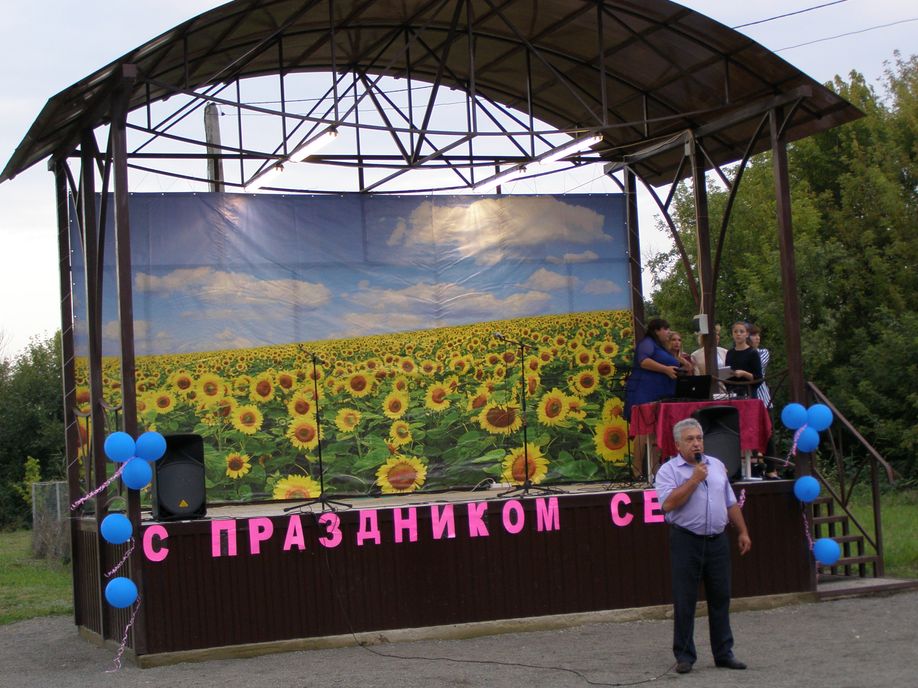 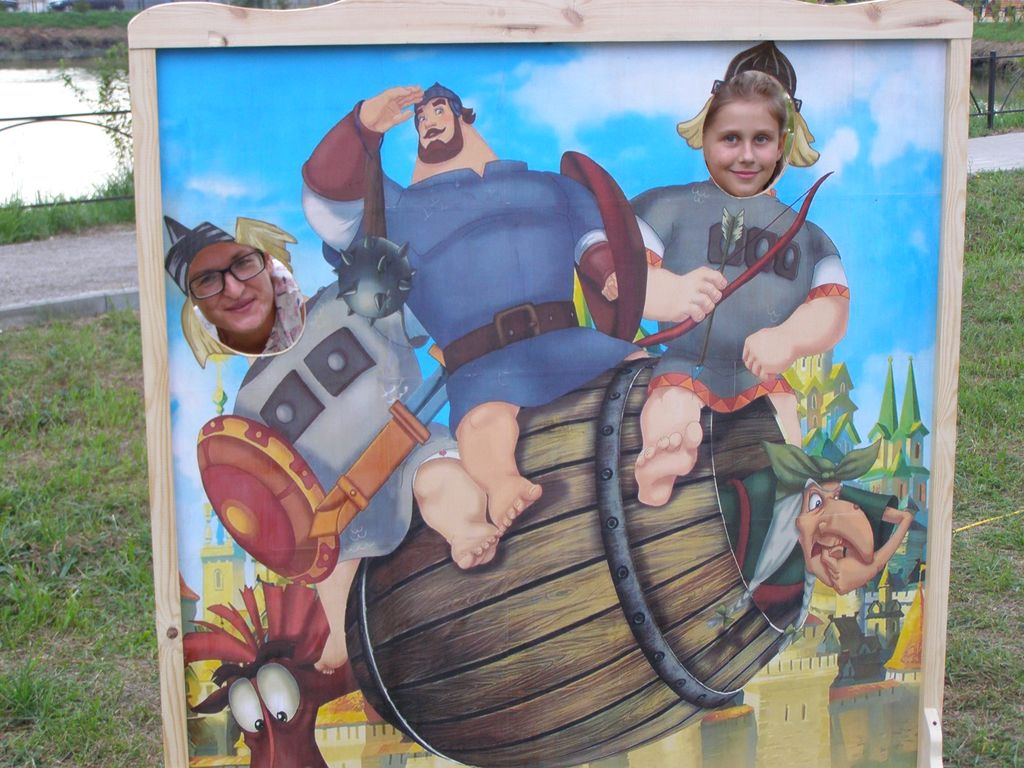 